March. 13, 2022PRELUDE, OPENING PRAYER, WELCOME, & ANNOUNCEMENTSWORSHIP IN SONGSONG: “Oh Lord, You’re Beautiful” Verse 1: Oh Lord You're beautiful, Your face is all I seekAnd when Your eyes are on this child, Your grace abounds to meBridge:  I want to take Your Word,And shine it all aroundFirst help me just to live it Lord, And when I'm doing wellHelp me to never seek a crown, For my reward is giving glory to YouVerse 2:  Oh Lord please light the fire, That once burned bright and clearReplace the lamp of my first love, That burns with holy fearSONG: “Daughters and Sons,” Tommy SandsSONG: “To Know You More,” #2161 The Faith We SingTo know you in all of your glory, to love you with all that I am.With all of my heart, lord this is my prayer: To know you more.To know you in all of your mercy, to serve you with all that I am. With all of my heart, Lord, this is my prayer: To know you more. PRAYER OF CONFESSION, PARDON, AND PEACE by Leo PiguetBlessed are you God of the Universe, for you grant us the abundance of your very Spirit.  Through your grace, we pray that me might pay heed to the crosses of others, giving food to the hungry, sharing our resources with the poor, offering support and compassion to the grieving, refusing to give in to the powerful grip of hatred and prejudice.  In your mercy forgive our sin, refresh us with hope, and transform us with your love that we might bear our crosses and lighten those of others in your name.  Amen CHILDREN’S SERMONPSALM 271 The Lord is my light and my salvation; whom shall I fear?  The Lord is the stronghold of my life; of whom shall I be afraid?2 When evildoers assail me to devour my flesh - my adversaries and foes— they shall stumble and fall.3 Though an army encamp against me, my heart shall not fear; though war rise up against me, yet I will be confident.4 One thing I asked of the Lord, that will I seek after: to live in the house of the Lord   all the days of my life,to behold the beauty of the Lord, and to inquire in his temple.5 For he will hide me in his shelter in the day of trouble;he will conceal me under the cover of his tent; he will set me high on a rock.6 Now my head is lifted up above my enemies all around me,and I will offer in his tent sacrifices with shouts of joy;I will sing and make melody to the Lord.7 Hear, O Lord, when I cry aloud, be gracious to me and answer me!8 ‘Come,’ my heart says, ‘seek his face!’  Your face, Lord, do I seek.9   Do not hide your face from me.  Do not turn your servant away in anger,   you who have been my help.Do not cast me off, do not forsake me, O God of my salvation!10 If my father and mother forsake me, the Lord will take me up.11 Teach me your way, O Lord, and lead me on a level path because of my enemies.12 Do not give me up to the will of my adversaries, for false witnesses have risen against me, and they are breathing out violence.13 I believe that I shall see the goodness of the Lord in the land of the living.14 Wait for the Lord; be strong, and let your heart take courage; wait for the Lord!LUKE 13:31-35At that very hour some Pharisees came and said to him, ‘Get away from here, for Herod wants to kill you.’ 32He said to them, ‘Go and tell that fox for me, “Listen, I am casting out demons and performing cures today and tomorrow, and on the third day I finish my work. 33Yet today, tomorrow, and the next day I must be on my way, because it is impossible for a prophet to be killed away from Jerusalem.” 34Jerusalem, Jerusalem, the city that kills the prophets and stones those who are sent to it! How often have I desired to gather your children together as a hen gathers her brood under her wings, and you were not willing! 35See, your house is left to you. And I tell you, you will not see me until the time comes when you say, “Blessed is the one who comes in the name of the Lord.” ’SERMON*HYMN: #44, “Beautiful Jesus”JOYS & CONCERNS, PRAYERS OF THE CHURCH, LORD’S PRAYER	Lord, in your mercy… Hear our prayers.OFFERING: Thank you for supporting our ministries!SONG: “Let Everything that Has Breath Praise the Lord”Chorus: Let everything that has breath praise the Lord; Let everything that has breath praise the Lord; Praise the Lord; With all of my heart; With all of my strength; With all that I have I will sing; Let everything that has breath praise the LordVerse 1: There is a river; That flows unrestrained from Your heart; Canyons of mercy; So deep I could never departPre-Chorus: Father Your wonders are endless; Open my eyes to believe; Awake my soulVerse 2: Morning by morning; Your faithfulness shines like the sun; Heaven's on fire; Alive with the brilliance of loveBridge: With thanksgiving on our lips; We enter Your courts today; All our lives we freely give; Awaken my soul to praiseBENEDICTION          POSTLUDE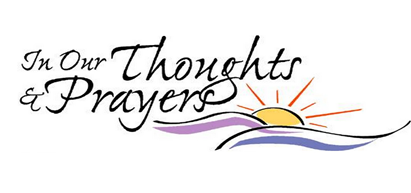 PRAYER LISTTo add to our prayer list please email Pastor Tim with a brief description of your prayer.  Please indicate if you would like the prayer to be listed on an ongoing basis.  tim.hare@trumbullcc.org. Rita & Bob Bennett, Pastor Tim’s Aunt & Uncle, experiencing health concernsChip Warren, recovering from surgeryMitchel Archer, continued recovery and help with new prostheses Muirgheal Coffin, continued struggles with her seizure disorderThe Donohue Family, grieving the loss of Richard TenHakenThe Cunha Family, grieving the loss of their beautiful daughter ChelseaDenise Toth, recovering from a bad fall and concussionThe family of John Dinely who passed away on Feb. 6The family of Jen Svelnys whose father, Algis, passed away on Feb. 14. Mary Balogh, on hospice care with cancerLinda Mancinelli, recovering from surgery